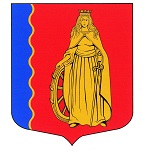 МУНИЦИПАЛЬНОЕ ОБРАЗОВАНИЕ«МУРИНСКОЕ ГОРОДСКОЕ ПОСЕЛЕНИЕ»ВСЕВОЛОЖСКОГО МУНИЦИПАЛЬНОГО РАЙОНАЛЕНИНГРАДСКОЙ ОБЛАСТИАДМИНИСТРАЦИЯПОСТАНОВЛЕНИЕ 04.09.2023                                                                                                      № 333   г. МуриноВ соответствии со статьей 23 Земельного кодекса Российской Федерации, статьёй 16 Федерального закона Российской Федерации от 06.11.2003 №131-ФЗ «Об общих принципах организации местного самоуправления в Российской Федерации», Уставом муниципального образования «Муринское городское поселение» Всеволожского муниципального района Ленинградской области, на основании постановления администрации от 24.07.2014 № 200 «Об утверждении документации по планировке территории, ограниченной береговой линией реки Охта, административной границей деревни Лаврики, проектируемой магистралью № 6, проектируемой магистралью № 5 и проектируемой магистралью вдоль западной границы МО «Муринское сельское поселение» Всеволожского муниципального района Ленинградской области», выписки из ЕГРН на земельный участок с кадастровым номером 47:07:0722001:157,  в целях обеспечения нужд местного населения, для обеспечения прохода и проезда через земельный участок с кадастровым номером 47:07:0722001:157, администрация  муниципального образования «Муринское городское поселение» Всеволожского муниципального района Ленинградской области ПОСТАНОВЛЯЕТ:Установить публичный сервитут на часть земельного участка площадью 533 кв.м, от площади 80 579 кв.м, земельного участка с кадастровым номером 47:07:0722001:157, категория земель – земли населённых пунктов, вид разрешённого использования – оборудованные площадки для занятий спортом, по адресу: Российская Федерация, Ленинградская область, Всеволожский муниципальный район, Муринское городское поселение, город Мурино, улица Шувалова, земельный участок 43, находящегося в частной собственности. Публичный сервитут устанавливается в целях обеспечения нужд местного населения для обеспечения прохода и проезда через земельные участки без изъятия земельного участка.Публичный сервитут устанавливается в отношении части земельного участка, указанного в пункте 1 настоящего постановления, на постоянный срок.Утвердить границы публичного сервитута согласно приложению к настоящему постановлению.Публичный сервитут считается установленным со дня внесения сведений о нем в Единый государственный реестр недвижимости.Заинтересованные лица вправе использовать часть земельного участка, площадью – 533 кв.м, указанную в пункте 1 настоящего постановления, в целях прохода, проезда на основании публичного сервитута.Начальнику отдела архитектуры Мишкиной В.В. в течение пяти рабочих дней, с даты вступления в силу настоящего постановления:направить копию постановления в администрацию муниципального образования «Всеволожский муниципальный район» Ленинградской области для размещения в ИСОГД;направить сведения о публичном сервитуте в Филиал Публично-правовой компании «Роскадастр» по Ленинградской области для внесения в Единый государственный реестр недвижимости.Настоящее постановление опубликовать на официальном сайте муниципального образования «Муринское городское поселение» Всеволожского муниципального района Ленинградской области, в  информационно-телекоммуникационной сети «Интернет»; Постановление вступает в силу со дня его официального опубликования. Контроль над исполнением настоящего постановления возложить на заместителя главы администрации - начальника отдела экономики, УМИ, предпринимательства и потребительского рынка                              А.В. Опополя.Глава администрации 								А.Ю. БеловОб установлении публичного сервитута на часть земельного участка с кадастровым номером 47:07:0722001:157